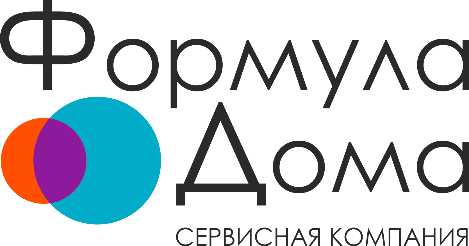 Информационное сообщение о проведении внеочередного общего собрания собственников помещений многоквартирного дома №36А по пр. Сююмбике, г. Набережные ЧелныС 11 мая 2023 г. по 11 июня 2023 г.  будет проведено внеочередное общее собрание в форме очно-заочного голосования собственников помещений в многоквартирном доме №36А по пр. Сююмбике, г. Набережные Челны посредством ГИС ЖКХ. Инициатором проведения общего собрания выступил собственник квартиры № 34 – Петрова Ольга Михайловна. Решение по вопросам, поставленным на голосование в соответствии с повесткой дня общего собрания, осуществляется путем голосования в личном кабинете ГИС ЖКХ либо заполнения бланка для голосования, приложенного к настоящему сообщению. С информацией и документами можно ознакомиться, а также получить бланк для голосования в офисе ООО «Сервисная компания «ПроДом» по адресу: г. Набережные Челны, ул. Вазила Мавликова, д. 1А, пом.717. Дата начала очного обсуждения вопросов повестки дня общего собрания начинается во дворе дома №36А по пр. Сююмбике с 8.00 ч. «11» мая 2023 г. Дата начала голосования и приема заполненных бюллетеней: с 09:00 ч. «11» мая 2023г. Дата окончания приема заполненных бюллетеней: до 17:00 ч. «11» июня 2023 г. Принятые решения на бюллетенях по вопросам повестки дня просим передавать для подсчета по адресу: оф.717 дом №1А по ул. Вазила Мавликова, г. Набережные Челны. Решения, принятые общим собранием, будут размещены в личном кабинете собственника в ГИС ЖКХ и на информационных стендах в подъездах многоквартирного дома по адресу: №36А по пр. Сююмбике, г. Набережные ЧелныПовестка дня общего собрания:Избрание председателя и секретаря общего собрания; Избрание членов счетной комиссии. Определение места и адреса хранения документов, принятых общим собранием собственников помещений в многоквартирном доме. О передаче сооружений наружного освещения дорожных покрытий, пространств в транспортных и пешеходных зонах, архитектурного освещения многоквартирного дома №36А по пр. Сююмбике. Об определении лица и уполномочивании такого лица на представление интересов собственников помещений в д.36А, пр. Сююмбике, г. Набережные Челны, при подготовке и осуществлении передачи сооружений наружного освещения дорожных покрытий, пространств в транспортных и пешеходных зонах, архитектурного освещения многоквартирного дома №36А по пр. Сююмбике.              Дополнительно сообщаем, что если Вы не можете принять личное участие в голосовании на общем собрании, то за Вас может проголосовать Ваш представитель, имеющий доверенность на голосование, оформленную в соответствии с требованиями Гражданского кодекса Российской Федерации. Ознакомиться с материалами общего собрания можно по адресу: г. Набережные Челны, ул. Вазила Мавликова, д. 1А, (Офис ООО «СК «ПроДом») с 8:30 до 17:30 (12:30 – 13:30 перерыв) с понедельника по пятницу, с 9:00 до 14:00 в субботу*. *указано время местное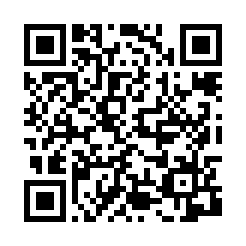 Ознакомиться с материалами общего собрания вы можете по QR коду.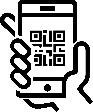 Наведите камеру своего телефона на QR код